Система «RBT/RFT»Информация по эксплуатации ПОWeb GUIЛогин и пароль на платформу:Имя пользователя rrПароль Sea5GaetДополнительные логин и пароль для авторизации (basic auth защита стенда): Имя пользователя rrПароль eF0piavuSSH доступrbt.demo.mdcm.co Имя пользователя: rrКлюч для авторизации: передается отдельно через персональный запрос на электронную почту: sergey.butenin@mdcm.coКонфигурация стендаСистема «RBT/RFT»В настоящем документе рассмотрена архитектура Системы «RFT/RFT» ООО Медиа Ком. Документ включает в себя высокоуровневое описание, схемы, компоненты платформы, а также иные сведения, необходимые для ознакомления. Платформа выполнена в виде HA/DR-решения (работоспособность и отказоустойчивость в условиях постоянных изменений). Изменение параметров работы Решения происходит без остановки настраиваемых подсистем.Является совокупностью программных средств, способных работать в любой из известных сред виртуализации, поддерживающих архитектуру x86/x64.Логическая архитектура платформыВ состав RFT/RFT-платформы входят следующие компоненты:Пользовательские интерфейсы, обеспечивающие взаимодействие RFT/RFT-платформы с конечным абонентом: IVR, SMS, USSD.Сервисная платформа, обеспечивающая работу основного функционала, предоставляемого RFT/RFT-платформой: API платформы, определение списка услуг и подбор контента, внесение изменений в параметры услуг и формирование данных тарификации, взаимодействие с подсистемами оператора через модуль Custom Integration.Базы данных профилей абонентов и контента, содержащие данные об абонентах системы и аудиофайлы с метаданными. Хранилище контента и логов работы платформы.Телефония, обеспечивающая телефонное соединение с MSS и воспроизведение аудиофайлов.Подсистема управления и мониторинга.Custom Integration – промежуточный интерфейс, обеспечивающий взаимодействие платформы с подсистемами Оператора.Подсистема отчётов и статистики.Аппаратная реализацияВ данном разделе рассматриваются основные физические компоненты платформы без указания требуемых ресурсов и количества виртуальных машин (далее – ВМ) для размещения каждого из компонентов. Ниже приведен предполагаемый список ВМ с указанием логических компонентов, к которым они относятся.Системные ВМ:TERMINAL (Управление и мониторинг)Сервер доступа к площадкам RFT/RFT-платформы в периметре ОператораMGMT (Управление и мониторинг)Репозиторий прикладного и системного ПО, необходимого для развертывания RBT/RFT-платформыMAINTENANCE (Управление и мониторинг)Nagios-сервер, осуществляющий мониторинг платформыПрикладные ВМ:LOGIC (Телефония, Подбор контента)Сервис подбора контентаSRV (Сервисная платформа)API платформы и обработка асинхронных задач из очередейSTATISTIC (БД и хранилища)Хранилище логов работы ПО платформы за длительный срокMEDIA STORAGE (БД и хранилища)Хранилище аудио контента платформыGUI (Управление и мониторинг)Интерфейс администрирования платформыQUEUE (Сервисная платформа)Система очередей RabbitMQINTEGRATION (Custom Integration)Интеграция с подсистемами ОператораSIP (Телефония, Модуль сигнализации)Обработка и маршрутизация SIP-трафикаMEDIA (Телефония, Модуль воспроизведения)Обеспечение проигрывания контентаSMPP  (Custom Integration)Интеграция с SMSC/USSD оператора. Маршрутизация и обработка USSD/SMS-трафикаNGINX (Сервисная платформа)Балансировщик HTTP-запросовВМ СУБД:PGPOOL (БД и хранилища)Балансировщик запросов к MAIN DB.DB, MAIN DB (БД и хранилища)Основная база данных платформы, хранит профили абонентов, метаданные контента и другие данных для предоставления услуги. Каждая физическая единица контента хранится в единственном экземпляре и может соответствовать нескольким логическим.STATISTIC DB (БД и хранилища)БД статистики по звонкам и операциям абонентов, а также агрегированных данных по абонентам и их активностям;Производительность и количество хранимых данных для платформы теоретически не ограничены и зависят исключительно от предоставляемых ресурсов. Схема взаимодействия компонентов платформыДанная схема является наглядной для понимания взаимосвязей между компонентами, включая очередность процессов, и является дополнением к схеме в разделе 2.1. Часть аппаратных компонентов объединена в кластеры для удобства восприятия (например, СУБД).Описание компонентов схемы:Business Logic – реализация основной логики управления профилем абонентаCache – система кэширования временных данныхMedia Service – обеспечение проигрывания контентаSIP balancer – обработка и маршрутизация SIP-трафикаQueue Service  – управление и обработка очереди задач RabbitMQDeferred actions – управление отложенными действиями.Integration module – набор интерфейсов к подсистемам оператора (биллинг/провижининг и т. д.).Database – кластер баз данных PostgreSQL: БД профилей абонентов, статистики, метаданных, CMS и т.д.SMPP client – маршрутизация и обработка USSD/SMS-трафика RBT platform GUI – интерфейс управления платформойO&M services – Nagios, gitNagios – система мониторинга.Prometheus – сервис обработки, хранения и отдачи метрик  (Time series DB).Grafana – графический интерфейс для отображения метрикОтказоустойчивость и масштабированиеОтказоустойчивость осуществляется на уровне ключевых компонентов с использованием горячего резерва ACTIVE-ACTIVE и ACTIVE-STANDBY по схеме N+1. Описание критичности отказа компонентов и комментарии к реализации отказоустойчивости приведены в Таблице 1.Реализация отказоустойчивости балансировкой трафика подразумевает задействование всех резервных ВМ путем распределения трафика между ними. Выход из строя какой-либо ВМ не сказывается на качестве предоставления услуги. Отказоустойчивость балансировщика трафика обеспечивается его резервированием.Реализация ввода в эксплуатацию резервных ВМ при ACTIVE-STANDBY для разных компонентов отличается. Для компонента SMPP контроль и переключение осуществляет платформа. Переключение выполняется подключением к SMPP-серверу оператора SMPP-клиента на резервной ВМ.При применении облачных технологий возможно дальнейшие увеличение показателей отказоустойчивости, а также пересмотр резервирования узлов с низкой критичностью отказа.Таблица 1При применении данной схемы отказоустойчивость системы составляет не менее 99,9%. При применении облачных технологий возможно дальнейшие увеличение показателей отказоустойчивости, а также пересмотр резервирования узлов с низкой критичностью отказа.Также, в связи с необходимостью географического распределения архитектуры и возможностью управления из регионов с ограниченными полномочиями, применяется следующая схема: ВМ медиа-ноды резервируются путём Load-Sharing и составляют медиа-кластер, являющийся FrontEnd’ом (FE) платформы. Предполагается 6 FrontEnd-выносов. BackEnd-выносов (BE) предполагается два – основной и резервный. При полном отказе облачного хранилища либо дата-центра, ведущем к фактической неработоспособности любого регионального медиа-кластера, трафик маршрутизируется Оператором на центральные медиа-кластеры. При этом, по результатам нагрузочного тестирования, для центральных медиа-кластеров обеспечивается производительность, достаточная для обработки абонентского трафика во время наибольшей нагрузки (ЧНН) с учётом сценария неработоспособность одного из медиа-кластеров (при расчёте запаса мощности выбирается наиболее нагруженный). В этом случае трафик распределяется на центральные медиа-кластеры.При этом каждый из медиа-кластеров (FronEnd’ов) способен обрабатывать трафик любого абонента вне зависимости от его домашнего региона. При необходимости осуществления профилактических работ или внесения изменений ПО переключение трафика возможно как в автоматическом режиме, так и в ручном администратором.В платформе предусмотрено гибкое изменение синхронизации BE и FE, в случае наличия задержки в транспортном канале. Наличие задержки между FE и BE не влияет на качество предоставления услуги абоненту. В случае недоступности FE в течение длительного времени предусмотрена синхронизация контента и профилей пользователей в автоматическом режиме после восстановления связи. При синхронизации контента задержка не превышает 1000 мсек.Масштабирование платформы осуществляется тремя способами:добавление медиа-кластеров;добавление резервных ВМ для основных компонентов;увеличение ресурсов имеющихся ВМ.Добавление новых подсистем в платформу, а также новых узлов в систему происходит без остановки работы всей системы и потери полной ее функциональности.Обеспечивается производительность не менее 3000 Эрланг на каждый FrontEnd во время максимальной нагрузки при следующих ресурсах:CPU – 976 vCPU;RAM – 1 456 Gb;HDD – 76 078 Gb.Емкость системы составляет не менее 5 000 000 абонентов с возможностью расширения.Распределение ВМ по подсетямВ рамках обеспечения информационной безопасности платформы применяется распределение ВМ по выделенным подсетям:OAM (Management) SignalingVoiceТелефонное соединениеКаждый блок телефонной части Системы RBT/RFT (Balancer, Media node) на данной схеме представляет собой виртуальный контейнер с соответствующими сервисами внутри.Для обеспечения отказоустойчивости системы создаются два SIP-транка в режиме load-share между MSS (или SBC) и «Balancer 1», «Balancer 2». Получаемый от MSS (или SBC) трафик распределяется между медиа-нодами, количество которых зависит от общей нагрузки на систему.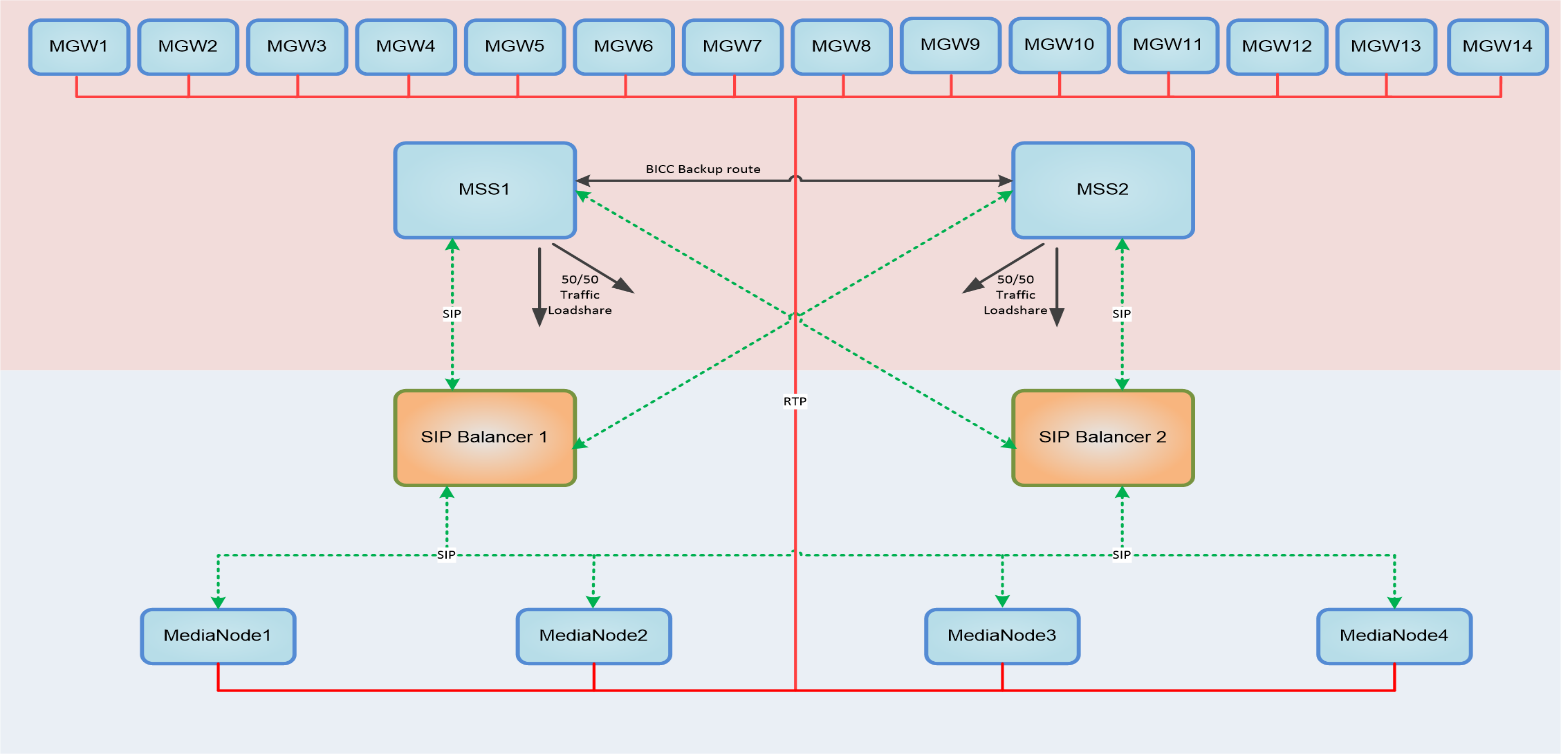 SIP-вызовы всегда осуществляются в сторону от оператора к платформе, что обозначено направленными стрелками.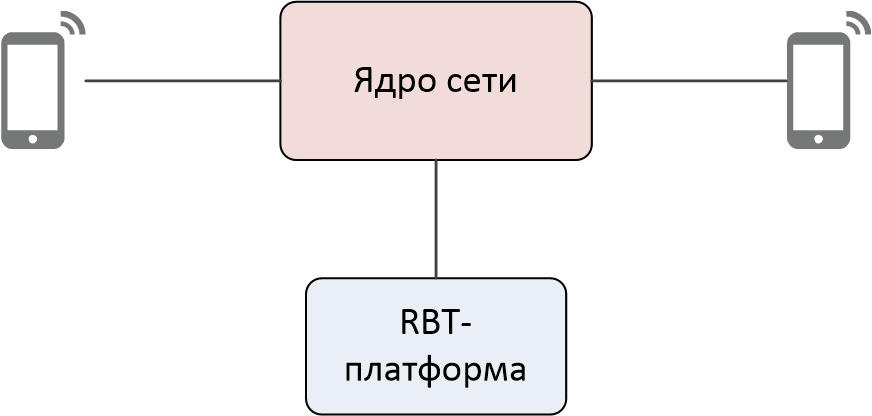 RTP-трафик двусторонний, согласование кодеков осуществляется по протоколу SDP. Прохождение RTP-трафика от абонента до платформы является необходимым условием для осуществления услуг типа Catch.Платформа поддерживает кодеки: G.711A, GSM (Full Rate и Enhanced Full Rate),AMR (FR_AMR, UMTS_AMR и UMTS_AMR2) для битрейтов 12.2, 10.2, 7.95, 7.40, 6.7, 5.9, 5.15 и 4.75 кбит/сек.AMR-WB (FR_AMR-WB и UMTS_AMR-WB) для битрейтов 6.60, 8.85, 12.65, 15.85, 23.85 кбит/сек.Система хранит контент в loseless формате и производит транскодирование на лету в используемый в настоящее время тип кодека, непосредственно при проигрывании абоненту.Платформа позволяет настроить приоритет выбора кодека при проигрывании, давая возможность исключать кодек, в котором на текущий момент отсутствует необходимость, из списка.При интеграции согласуются следующие параметры:IP-адреса и порты SIP роутеровДиапазон IP-адресов и портов для RTP, с обоих сторон (для IP firewall)Необходимые голосовые кодекиНеобходимость в PRACK сообщенияхТип ответа платформы на RFT-вызов (180 Ringing /183 Progress)Тиражирование музыкального контента по всем подсистемам обработки голосового трафика осуществляется автоматически. Подсистемы обработки голосового трафика обслуживают абонентов как региона, в котором они установлены, так и абонентов внутрисетевого роуминга. При этом профиль и установки роуминг-абонента запрашивает в "домашней сети" БД данного абонента.Используемые протоколыПротокол SIP RFC 2543, RFC 3261, RFC 3262, RFC 3263, RFC 2976, RFC 4028SDP RFC 4566 и RFC 3264RTP/RTCP RFC 3550Telephone-event RFC 4733 и RFC 2833DiffServ RFC 2474DNS RFC 2916 и RFC 2782HTTP RFC 2616NFS RFC 3010Интеграция с ОператоромПроект предусматривает участие в процессе специалистов Медиа Ком и Оператора. Предполагается установка RBT/RFT-платформы на оборудование Оператора.Предполагается следующее разделение зон ответственности согласно активностям:Предоставление аппаратной составляющей проекта – Оператор.Обеспечение бесперебойной работы аппаратной составляющей в соответствии с согласованными типами виртуальных машин – Оператор.Обеспечение бесперебойной работы подсистем оператора, связанных с проектом – Оператор. Настройка и обеспечение работоспособности программной части – Оператор, Медиа Ком.Обеспечение прохождения абонентского трафика до платформы – Оператор.Обеспечение безопасности хранения пользовательских данных – Оператор, Медиа Ком.Развитие и дополнение функциональности платформы – Медиа Ком.Мониторинг работоспособности всей системы в рамках коммерческого запуска – Медиа Ком, Оператор.Техническая поддержка – Медиа Ком.Интеграция с биллингомПроизводится подключение по HTTP/SOAP с согласованным набором параметров запроса. При необходимости возможна интеграция по иным протоколам. Производится онлайн-тарификация абонента. При технических сбоях на стороне биллинга возможна отложенная (офлайн) тарификация, осуществляемая в настраиваемые временные промежутки. Также, настраивается максимальное количество повторных запросов к биллингу. Возможна настройка параметров списания средств для приоритетной тарификации RBT/RFT. Допускается отложенная тарификация. Вызовы для биллинговых событий осуществляется по протоколам SOAP/CAP. При необходимости возможна настройка иных протоколов, в частности DIAMETER.Список доступных методов:Создание профиля абонента (с возможностью автоматического подключения услуги;Подключение услуги;Отключение услуги;Удаление профиля;Блокировка;Разблокировка;Смена MSISDN;Проверка статуса профиля по MSISDNСоздание, настройка и администрирование ВМСоздание ВМ RBT/RFT-платформы в среде виртуализации VMWare осуществляется на основе трех предоставляемых от Медиа Ком образов ВМ в формате ova:Общий образ для создания всех ВМ, кроме MEDIA и SIP. Содержит настройки учетных записей, базовый набор ПО для мониторинга и управления ВМ, настроенную синхронизацию времени и DNS.Образ для создания ВМ MEDIA. Помимо настроек из общего образа содержит ПО для воспроизведения контента и взаимодействия с сервисом подбора контентаОбраз для создания ВМ SIP. Помимо настроек из общего образа содержит ПО для обработки и балансировки SIP-трафика.Процедура установки и настройки системы выполняется в следующем порядке:Создание всех требуемых ВМ. Настройка доступа к RDP-терминалу и MGMT.Установка недостающего системного ПО и настройка созданных ВМ. Производится с помощью сервиса управления конфигурацией Ansible.Установка прикладного ПО. Производится с помощью Ansible и Git.APIРешение обладает унифицированным API, поддерживающим набор инструкций для обеспечения следующих действий:загрузка физических файлов;загрузка метаданных;удаление;кодирование;замена физических файлов;изменение метаданных;выгрузка данных о загруженном контенте (наличие физических файлов, кодировка, метаданные);Реализация производится по протоколу HTTP(s)/SOAP. Для интеграции по согласованию с Заказчиком также может использоваться иной протокол, например, Diameter. Для авторизации используется пара «логин-пароль», предоставляемая Медиа Ком. Количество аккаунтов технически не ограничено. Применяется политика разделения прав доступа, для каждого аккаунта можно настроить список доступных команд. Формат высылаемого абоненту при регистрации пароля настраивается в системе администратором.Также, решение обладает унифицированным витринным API для самообслуживания абонентов. Подробно рассмотрено в документе «Руководство администратора Системы».Поставщик реализует API для WEB-интерфейса управления услугой. Поддерживаются GET-запросы через WEB Agent от внешних партнеров.Диаграмма компонентов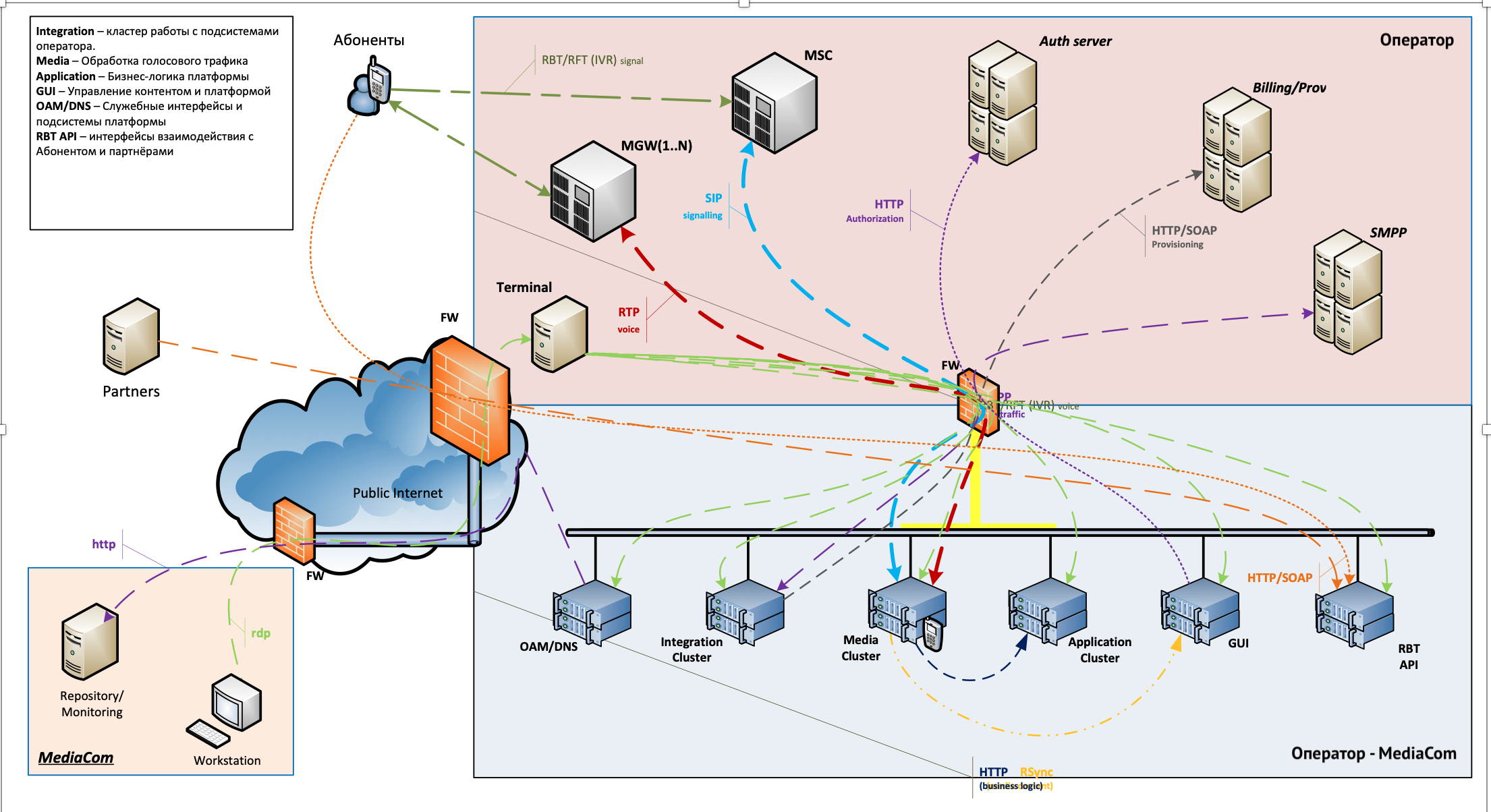 На диаграмме компонентов представлены схемы взаимодействия Медиа Ком – Оператор. Все связи между блоками можно разделить на три группы:Внутренние соединенияIntegration Cluster -> Billing/Provisioning – управление услугами и онлайн-тарификация. Integration Cluster -> SMPP (v3.4+) – SMS/USSD-трафик.GUI -> Auth Server – интеграция с сервером авторизации оператораMedia Cluster -> MSC – сигнальный трафик.Media Cluster -> MGW(1…N) – голосовой трафик.Media Cluster -> GUI – синхронизация медиа-контента. Media Cluster -> Application Cluster – реализация бизнес-логики на прикладном уровне.Защищенные соединенияMEDIACOM Network -> OPERATOR-MEDIACOM – доступ на все сервера для разработчиков и администраторов платформы для анализа логов, настройки ПО и оказания технической поддержки во время настройки системы. Доступ через защищенный VPN-канал на базе IPSec.OPERATOR-MEDIACOM (OAM/DNS) -> Repository/Monitoring MEDIACOM (http/nsca) – доступ к репозиторию ПО и отправка алертов мониторингаВнешние соединенияАбоненты -> MSC; Абоненты -> MG (1…N) – голосовой/сигнальный трафик.Абоненты -> RBT API – управление абонентом услугой через витриныPartners -> RBT API – управление партнерами партнерским контентомСтандартное ПО, устанавливаемое на ВМДля установки используются последние стабильные версии (stable). В дальнейшем осуществляется их обновление по договоренности. Ниже приведен список ПО, устанавливаемого на все ВМ:lessstracesudobind utilitiesmailxvixie croniptablesopenssh clientsopenssh serverrsyncmonitpostfixvim enhancedelinksImageMagicksysstatwgettelnetlftpzipnet toolslsofnrpepostgresql10nagios plugins nrpezabbix agentДля application-ВМ дополнительно устанавливается (по умолчанию):PHP версии(диапазон): 7 - 8.1Для файлового сервера дополнительно устанавливается:ProftpdNginx 1.14.0Дополнительно устанавливаемое ПОСистемные ВМTERMINAL (Управление и мониторинг) – доступ к ВМWindows Server 2012 R2MAINTENANCE (Управление и мониторинг) – NagiosNagios – система мониторингаДополнительно устанавливаемое ПО: NagiosMGMT (Управление и мониторинг) – Ansible, GitAnsible – система хранения и деплоймента конфигураций рабочего окруженияДополнительно устанавливаемое ПО: AnsibleGit – система хранения и деплоймента прикладного ПОДополнительно устанавливаемое ПО: GitNginx – балансировщик нагрузки и прокси-сервер Дополнительно устанавливаемое ПО: Nginx, Perl URI Memcache – сервер кэширования запросовДополнительно устанавливаемое ПО: MemcachedRabbitMQ – сервер управления очередью задачДополнительно устанавливаемое ПО: RabbitMQПрикладные ВМPhp.nginx – сервер приложений PHP (LOGIC, SRV, MEDIA, GUI)Дополнительно устанавливаемое ПО: RabbitMQPHPPHP-FPMJava.service – сервер Java-сервисов (LOGIC, SRV)Дополнительно устанавливаемое ПО: openjdkopenjdk-develjakarta-commons-daemon-jsvcJava.tomcat – сервер Java-сервлетов (INTEGRATION)Дополнительно устанавливаемое ПО: openjdkTomcatВМ СУБДPosgreSQL – сервер СУБДДополнительно устанавливаемое ПО: PostgreSQLPgPool – балансировщик запросов к СУБДДополнительно устанавливаемое ПО: PgPoolПротоколирование событийВ рамках RBT/RFT-платформы ведется протоколирование на уровне ОС, сервисов и СУБД. Для всех лог-файлов предусмотрены ротация и архивация, период выбирается в зависимости от объема информации, но не менее 1 раза в сутки. Протоколирование событий на системном и прикладном уровнях соответствует требованиям стандарта CT-014.Уровень протоколирования системных событий – по умолчанию (INFO). Запись логов производится в /var/log/syslog/, куда имеют доступ только привилегированные пользователи. В частности, протоколируются следующие события:Выполнение команд по повышению прав доступа (sudo, su);Все виды попыток аутентификаций пользователей вне зависимости от их успешности;Ошибки в работе системы;Все действия суперпользователя на любом из уровней доступа (использование учетных записей администратор/суперпользователь) ;Обновление/изменение прав доступ пользователя;Логирование экспорта любых данных из системы;Запись всех попыток изменения/добавления/уничтожения предопределённых объектов данных;Блокировка учетной записи пользователя;Изменение конфигурации логирования;Все действия любого пользователя через удалённую сессию (если применимо) ;Все успешные и неуспешные попытки аутентификации (logon и logoff) ;Факты выхода из системы;Любые попытки аутентификации от неизвестных ID пользователей и неизвестных ID рабочей станции;Попытки открыть несколько сессий под одной учетной записью;Изменения конфигурации формирования журналов событий;Тенденции использования специфических учетных записей;Любые обращения к СУБД, включая данные о транзакциях;Образа любых данных перед и после изменения.Типы событий при нештатных ситуациях:critical, после возникновения которого произошел останов работы или полная потеря функциональности;major, ведущие к сбою в работе или потери части функциональности, а также искажению данных;minor, не влекущие за собой потерю производительности или функциональности warning, информация о возникновении ситуаций, которые могут повлечь за собой сбои и ошибки в работе.Данные об оповещениях логируются с разной степенью детализации. Каждая запись, относящаяся к действиям пользователя, обязательно содержит идентификатор пользователя и рабочей станции. В системных логах находятся следующие данные:Дата и время активности, либо период её выполнения (можно реализовать с помощью двух записей – начала и окончания). Для длительных активностей – дата и время начала и окончания;ID пользователя;ID рабочей станции;Тип активности;Вспомогательный инструмент (ПО), если применимо;Статус (успешность/неуспешность);Информация, позволяющая идентифицировать объект, над которым выполнялось действие (файл, группа файлов, таблица СУБД и т. д.);Запись образа данных до и после изменения;Тип учетной записи пользователя (привилегии);Метка использования учетных записей за пределами рабочего времени (конфигурируется отдельно);Метка использования удалённых рабочих станций;Уникальный идентификатор записи.Для просмотра системных событий используется единый GUI для управления событиями информационной безопасности. Возможности по просмотру и выгрузке логовФильтр поиска логов по имени пользователя (логин) ;Фильтр поиска по NE;Фильтр поиска по типу лога (системный, лог СУБД, лог прикладного ПО);Возможность указания интервала даты и времени с точностью до секунды;Фильтр по событию или комбинации событий (например, авторизация в системе, либо успешное изменение параметров приложения);Настройка получения по расписанию запрошенного типа логов с применением фильтрации;Хранение логов в виде, пригодном для фильтрации и анализа за последние 6 месяцев;Хранение архивных логов с группированием по интервалу не более суток, с возможностью получения через интерфейс;Выгрузка логов в формате MS Excel.Для формируемых журналов событий настроена система архивации и экспорта. Период архивации настраивается в зависимости от средней активности пользователей. После архивации журнала производится его экспорт в защищенное хранилище. Период хранения журналов согласовывается на этапе размещения.Учетные записи, используемые для управления абонентами и услугами, не имеют доступа к информации, составляющей тайну связи абонентов. Для привилегированных пользователей доступен перечень учетных записей, включающий в себя роль каждой записи, права доступа, дату начала и окончания периода действия.На Системе «RBT/RFT» есть возможность формирования журналов high usage reports.СтатистикаПлатформа осуществляет сбор и агрегацию статистики по следующим операциям:Статус услуг, относящихся к Системе «RBT/RFT»;Проигрывание контента абоненту (звонки абонента А со временем);Операции абонента с контентом и услугой;История тарификации абонента;История взаимодействий со всех витрин.Схема формирования статистики:Изначально на VPS, являющимися серверами приложений формируются текстовые лог-файлы. Каждые десять минут эти лог-файлы заливаются по FTP на VPS статистики, где они группируются по дням и передаются в БД статистики. В БД они хранятся в течение 3 месяцев, а на VPS статистики – 3 года. Формат даты: DD.MM.YYYY H24:MM: SS.Статистика звонков включает в себя A-номер, дату и время начала проигрывания, информацию о проигранном контенте, длительность проигрывания, идентификатор услуги, в рамках который был проигран контент. Статистика операций абонента содержит MSISDN абонента, дату и время выполнения операции, кодовое наименование операции, тип и идентификатор объекта операции (услуга/контент/группа контента), а также идентификатор витрины, посредством которой операция была выполнена, и код выполнения операции. История тарификации содержит только информацию о датах и размере списаний абонентской платы за пользование абонентом услугой.При каждой операции (абонентские, тарификация) платформа сохраняет информацию о произведенных действиях, о профиле абонента (в т. ч. контента) до и после произведенного действия. Запись операций происходит посредством отправки в очередь (RabbitMQ) со стороны витрин и телефонного бэкенда (LOGIC), на основании данной статистики платформа формирует CDR-логи с произвольной периодичностью, согласованной с оператором. Идентификатор CDR-файла содержит UID инсталляции.Агрегированная статистика формируется на основе данных из БД и представляет собой суммированную информацию за день или месяц по различным критериям – количество активных абонентов, подписок/отписок от услуг, проигрываний. Агрегированная статистика хранится в БД статистики и доступна в WEB-интерфейсе RFT-платформы в виде графиков, на которых представлено распределение количественных данных по временной шкале. Возможна выгрузка статистики в формате xls/csv.Системы управления и отчетностиGUICMS платформа предназначена для решения прикладных задач по администрированию платформы. К платформе может быть подключено не менее 100 контент-провайдеров. Номерная емкость для каждого провайдера не менее 100K кодов заказа. У контент-провайдеров и контент-агрегаторов есть конфигурируемая возможность администрирования доступа (доступ к настройкам двух и более контент-провайдеров).Общее количество пользователей BackOffice может быть на уровне полутора тысяч пользователей с возможностью дальнейшего расширения. Одновременно полнофункциональную работу могут осуществлять не менее 250 сотрудников.Присутствует возможность вызова http(s) страницы BackOffice с указанием MSISDN абонента в составе строки URL.Основные возможности GUI:Управление выносами;Управление контентом (в т.ч. и его количеством в аккаунте у абонента), а также его модерацией, включая отклонённый контент;Управление абонентами;Управление тарификационными группами;Просмотр статистики;Формирование отчетов online;Управление справочниками;Справочный интерфейс;Управление СМС-информированием;Управление пользователями и ролями;Управление конфигурационными параметрами в режиме online;Обеспечивается корректная работа в следующих браузерах:Microsoft Internet Explorer v9 и выше;Google Chrome v51 и выше.При ошибочных действиях пользователя в GUI ему выводится соответствующее уведомление.AnsibleУстановка и обновление системного ПО производится с помощью системы Ansible, предназначенной для хранения и деплоймента конфигураций рабочего окружения и расположенной на ВМ MGMT. Для разных ролей ВМ существуют стандартные конфигурационные файлы, в которых содержится информация для установки набора системного ПО, протестированного на совместимость и безопасность. При возникновении ошибок в процессе установки Ansible создает уведомление и откатывает неуспешную операцию. Также, Ansible по запросу проверяет соответствие конфигурации системного ПО и его окружения на обслуживаемых ВМ. Обновление происходит следующим образом: при принятии решения о необходимости обновления на сервере политик Ansible вносятся изменения в конфигурационный файл, далее производится проверка и обновление ВМ согласно их ролям.GitС помощью системы Git, расположенной на ВМ MGMT, производится установка и обновление прикладного программного обеспечения в штатном режиме, в два этапа. Сначала производится обновление репозитория на ВМ MGMT, находящейся на площадке оператора, может быть инициировано обновление прикладного ПО на необходимых application-ВМ своими силами.PrometheusДля сбора метрик работы платформы используется система Prometheus. Prometheus регулярно опрашивает компоненты платформы и сохраняет полученные метрики во встроенную «time series» базу данных. Опрашиваются также стандартные метрики операционной системы каждого хоста.На основании собранных данных основные KPI платформы визуализируются с помощью системы Grafana. Для метрик настраиваются пороги срабатывания оповещений, которые отправляются по почте (протокол SMTP) в дежурную службу.GrafanaGrafana может визуализировать настраиваемую аналитику поведения пользователя в системе в виде круговых диаграмм, гистограмм времени и других графических элементов.Более подробно о системе Grafana и её возможностях можно узнать в документации от производителя: https://grafana.com/docs/.Интеграция Grafana с Prometheus описана в документации Prometheus: https://prometheus.io/docs/visualization/grafana/Информационная безопасностьОбщие сведения Безопасность операционных систем, баз данныхДля платформы используется решение на базе РЕД ОС. Устанавливается сборка РЕД ОС, которая содержит только служебные утилиты, необходимые для настройки и обеспечения работоспособности основного функционала ОС, стандартных служб и протоколов. На регулярной основе проверяется информация об обновлении Common Vulnerabilities and Exposures (CVE), а также наличия патчей для закрытия обнаруженных уязвимостей и/или оптимизации работы системы. Перед установкой патча на виртуальные машины (ВМ) производится установка на тестовый стенд.После конфигурирования ВМ, системного и прикладного ПО производится расчет максимально допустимого количества процессов на уровне ОС. Ограничение производится средствами Pluggable Authentication Modules (PAM).Для управления дисковым пространством используется Volume Manager LVM, файловая система – ext4. Установка приложений производится в отдельные файловые системы (/home), системные файловые системы (/, /var), не используются. В качестве общедоступной директории используется /tmp, для нее устанавливается sticky bit.Для контроля целостности конфигурации системы используется решение на основе Osec. Каждые 10 минут производится проверка всех системных каталогов. При обнаружении изменений в конфигурации генерируется отчет, а также происходит срабатывание системы мониторинга.Конфигурирование синхронизации времени NTP производится вручную, для синхронизации используется NTP-сервер, предоставляющий данные о времени UTC безотносительно часового пояса физической установки оборудования. В случае отказа основного NTP-сервера используется резервный.Конфигурирование сетевых настроекДля каждой ВМ производится конфигурирование сетевых служб, используются только необходимые для взаимодействия с остальными компонентами. Доступ к ВМ возможен по следующим протоколам:SSH – доступ для конфигурирования ПО, устранения сбоев;HTTP – синхронизация (обновление) прикладного ПО;NSCA – протокол, используемый системой Nagios для мониторинга работоспособности.В рамках системы NFS и DHCP не используется. Статические маршруты запрещены. В sysctl.conf прописан запрет на возможность приема и отправки ICMP-ответов на широковещательные запросы, а также прием и отправку ICMP-редиректов. Также, запрещен протокол IPv6. Отключена возможность доступа по протоколам telnet и FTP, а также IP-forwarding/routing.При конфигурировании SSH-доступа используются следующие параметры:Применяется только вторая версия SSH-протокола (SSH-2), поддерживающая двойной шифрованный обмен ключами RSA.Разрешена аутентификация только с использованием RSA-ключей длиной не менее 2048 бит. Аутентификация без ключа, в том числе с использованием только .rhosts/. shosts – запрещена.SSH-туннелирование запрещено.При конфигурировании протоколов HTTP и NSCA используется аналогичный уровень безопасности.В РЕД ОС используется версия ядра, в которой реализован усложненный алгоритм создания номеров TCP-пакетов (RFC 1948). Для защиты от SYN-flood атак используется SYN-cookies (в файле /etc/sysctl.conf параметр net.ipv4.tcp_syncookies = 1).Идентификация и аутентификация и управление доступомДля выполнения любого действия в системе пользователь должен быть успешно авторизован. Конфигурирование учетных записей ОСМинимальная длина пароля – 8 символов. Авторизация по пустым паролям через SSH запрещена. В случае трех неудачных попыток ввода пароля учетная запись будет заблокирована. Разблокировка производится по запросу только с учетной записи суперпользователя.В рамках RBT/RFT-платформы используются следующие учетные записи:учетные записи(ограниченный список), необходимые для настройки и установки системного и прикладного ПО. Имеют права доступа на все ВМ;girard – учетная запись, используемая для запуска на ВМ java-сервиса. Имеет ограниченные права, достаточные для запуска сервиса;girar – учетная запись системы деплоймента, необходимая для обновления прикладного ПО. Доступ на чтение/запись имеется только в местах физического размещения и каталогах данных прикладного ПО. Требуется обеспечение SSH-доступа по ключу без ввода пароля при аутентификации;nagios – учетная запись системы мониторинга, имеющая доступ исключительно к получению данных, необходимых для наблюдения за работоспособностью системы;apache – учетная запись, необходимая для работы системного и прикладного ПО, имеющая ограниченные права, достаточные для запуска приложений.Конфигурирование прав доступа ОСПрава на файлы и директории устанавливаются по умолчанию для РЕД ОС. При этом, для каждой ВМ производится настройка типовых учетных записей. Авторизация пользователей происходит через центральную систему каталогов компании, использование локальных учетных записей для пользователей запрещено.Для домашних директорий пользователей устанавливаются права по умолчанию 700 (доступ только у владельца учетной записи). Домашние директории находятся на отдельной файловой системе, перемонтированной в home. При создании профиля пользователя используется параметр umask = 022, соответственно все создаваемые директории имеют права доступа 755, а файлы – 644.Удаленный вход в систему для суперпользователя (root) запрещен 
(PermitRootLogin = no).Для учетной записи суперпользователя (root) устанавливается UID = 0, для остальных UID отличен от 0. Работа учетных записей приложений организована через /bin/false, что ограничивает их в правах доступа на сервер.Конфигурирование учетных записей БДДля доступа к БД по умолчанию используются учетные записи:postgres – встроенная учетная запись суперпользователя БД. Доступ только по SHA-256 ключу с использованием пароля на локальной ВМ;user(#) – для каждого пользователя, которому необходимо иметь доступ к управлению БД, создается уникальная учетная запись, доступ осуществляется только по SHA-256 ключу. При создании пользователю присваивается определенная роль (исключая роль суперпользователя) и доступы только к необходимым базам и таблицам. Пароль меняется не реже, чем 1 раз в 6 месяцев;inform – учетная запись, используемая прикладным ПО. Разрешенные операции: INSERT, SELECT, UPDATE для таблиц с данными. Доступ по SHA-256 ключу только с ВМ, на которых расположено прикладное ПО, использующее данную БД;nagios – учетная запись мониторинга. Имеет доступ к операции SELECT, а также UPDATE для таблицы monitoring, если она присутствует в структуре БД. Доступ по SHA-256 ключу с ВМ, на которой расположен сервер мониторинга.Безопасность при управлении абонентами и услугами Для управления абонентами и услугами на RBT/RFT-платформе имеется отдельный GUI (описан в документе «Руководство по WEB интерфейсу Системы»), а также отдельный набор ролей с различными привилегиями. Неавтоматизированное управление услугами и абонентами возможно только для отдельных элементов. Проведение массовых операций, связанных с управлением услугами и абонентами, осуществляются через Provisioning-интерфейс.Безопасность при интеграции RBT/RFT-платформы в IP сетиОрганизация сетевых доступовПри настройке межсетевого экранирования для Системы «RBT/RFT» предоставляется доступ извне по следующим протоколам:SSH через RDP на основе Balabit – доступ для конфигурирования ПО, устранения сбоев. Во время эксплуатации доступ предоставляется по запросу. Подключение производится из сети Медиа Ком по VPN-туннелю, со строго определенных IP-адресов;HTTP – синхронизация (обновление) прикладного ПО. Доступ необходим к application-ВМ. Подключение производится из сети Медиа Ком по VPN-туннелю, со строго определенных IP-адресов.Система мониторингаДля мониторинга используется решение, основанное на системе Nagios. Также, для сбора статистики и формирования отчётов используется связка Prometheus+Grafana. Основной сервис мониторинга размещается совместно с остальной системой (ВМ MAINTENANCE). Решение обеспечивает возможность функционирования в 12-ти часовых поясах. Нагрузка на систему мониторинга не влияет на производительность остальных сервисов.С заданной периодичностью сервис мониторинга запускает набор проверочных скриптов. Также на каждой виртуальной машине системы запущен агент, собирающий общесистемную информацию (LA, использование RAM, HDD и т. п.). При превышении порога срабатывания проверки генерируется алерт системы мониторинга.Опрос машин происходит по портам сетевых служб и протоколов (SSH, HTTP и т. д.), а также по специализированным протоколам NRPE (5667) и NSCA (5666). При необходимости возможна отправка данных по протоколам SNMP/NSCA/NRPE в систему мониторинга. Доступно формирование и отправка автоматических e-mail уведомлений по протоколу SMTP и оповещение посредством SMS, в том числе с возможностью выбора языка формируемого оповещения.Для обеспечения максимального покрытия сценариев возникновения сбоев применяется несколько групп и типов проверок:Простые проверки работоспособности и доступности серверов и иных ресурсов, основанные на стандартных алгоритмах. К ним относится доступность по различным протоколам (TCP, SSH, Telnet и т. д.), наличие свободного места, Load Average (LA), доступная оперативная память, целостность таблиц СУБД и т. д.Проверки отсутствия ошибочных статусов в логах сервисов и таблицах СУБД.Срок хранения событий мониторинга по умолчанию не ограничен. Возможна настройка по согласованию с оператором.События мониторинга формируются в отчет, который включает в себя:KPIОтчетность по всем типам трафикаОшибкиВсе несоответствия должны указываются в графе "Comments".Выбранные администратором отчеты доступны как пользователям BackOffice, так и ПартнерамВыгрузка отчетов может быть реализована в следующих форматах:Excel-документов;HTML/XML-документов;PDFСам отчет содержит в себе следующие критерии:Количество запросов (вызовов, запусков), полученных с подразделением, выполненным внешними системами;Количество успешно обработанных запросов;Количество не успешно обработанных запросов с подразделением по причинам сбоя и внешним системам; Количество запросов, при отправке которых произошел сбой, с подразделением по причинам сбоя и внешним системам;Процентное соотношение загрузки/использования системы касательно максимальной пропускной способности;Процентное соотношение загрузки/использования системы касательно максимального разрешенного значения.Основные параметры проверочных скриптовПо умолчанию каждый проверочный скрипт для отдельной точки мониторинга запускается 1 раз в 5 минут. При превышении порогового значения (алерт), проверочный скрипт отрабатывает каждые 3 минуты. Протоколируется каждое изменение состояния проверяемого сервера/сервиса.Покрытие мониторинга и локализацияДля реализации мониторинга предусмотрено покрытие всех основных сбоев, связанных с обработкой запросов абонентов, прогнозируемых после этапа тестирования.Покрытие мониторинга включает в себя:Типовые проверки работоспособности всех ВМ площадкиПроверки всех центральных узлов на возникновение любых ошибок платформы, предупреждение чрезмерной нагрузки, а также процента внешних ошибок согласно статистической логике.Список проверок Nagios, их описание, возможные статусы, действия и примеры аварийных и информационных сообщений приведены в документе Автоматический перезапускАвтоматический перезапуск необходим для устранения известных сбоев простого характера, например, зависание скрипта. Для выполнения данной задачи используется система Monit. Интервал проверки составляет 1 минуту. В случае, если перезапуск не устранил проблему, при следующей проверке происходит оповещение ответственных лиц через систему Nagios.Объект автоматического перезапуска должен удовлетворять следующим критериям:Известный характер проблемы с простым решением – ситуация, в которой простой перезапуск скрипта исправляет неполадку.Безопасность автоматического перезапуска – исключение наступления негативных последствий, таких как повреждение данных или последующая неработоспособность зависимых сущностей.Допустимый интервал повторения проблемы за период – условие, при котором срабатывание автоматического мониторинга более N раз за период является нештатной ситуацией и требует вмешательства специалиста.Минимальный интервал перезапуска – исключение ситуации, когда перезапуск осуществляется быстрее, чем восстанавливается нормальная работа системы.Резервное копирование и восстановлениеВ связи с использованием облачных технологий для обеспечения отказоустойчивости системы платформой реализовано резервное копирование только для баз данных PostgreSQL. Система резервного копирования данных работает в автоматическом режиме. Для резервирования используется утилита pg_dump. В зависимости от роли БД выбирается период резервного копирования. Процесс производится в ночное время при минимальной нагрузке на систему. Интервал (от 1 суток) настраивается в зависимости от критичности информации и частоты её обновления.Для обеспечения оперативного восстановления хостов требуется резервное копирование виртуальных машин со следующей периодичностью: Общие требования к резервному копированиюОбеспечивается поддержка следующих процедур:создание резервных копий для всех необходимых ресурсов;отдельная процедура восстановления от резервных копий для всех необходимых ресурсов;переключение между компонентами резервного копирования.Общие требования к восстановлениюОбеспечивается поддержка следующих процедур:восстановление системы в целомавтоматическое восстановление системыручное восстановление системыполное сохранение всех элементов, функциональных компонентов и линий связи системы при аварииотклик в чрезвычайных ситуацияхпереход в специальный режим работы в аварийных условияхзадачи восстановленияпереход в режим стандартной работы после восстановленияВремя восстановления системы по приоритетам: 1 приоритет - 4 часа; 2 приоритет - 12 часов;3 приоритет - 24 часа; 4 приоритет - 72 часа; 5 приоритет - 168 часов.Наименование ОписаниеРазвернут?КомментарийTERMINALСервер доступа к площадкам RFT/RFT-платформы в периметре ОператоранетВ Stage окружении не требуется.MGMTУправление и мониторингнетВ Stage окружении не требуетсяMAINTENANCEУправление и мониторингнетВ Stage окружении не требуетсяLOGICСервис подбора контентадаДоступ с rbt-stage-telephony:ssh admin@172.21.24.12SRVAPI платформы и обработка асинхронных задач из очередейдаДоступ с rbt-stage-telephony:ssh admin@172.21.24.12GUIИнтерфейс администрирования платформыдаДоступ с rbt-stage-telephony:ssh admin@172.21.24.12MEDIA STORAGEХранилище контентадаДоступ с rbt-stage-telephony:ssh admin@172.21.24.12QUEUEСистема очередей RabbitMQдаДоступ с rbt-stage-telephony:ssh admin@172.21.24.11INTEGRATIONИнтеграция с подсистемами ОператоранетВ Stage окружении отсутствует. Для каждого оператора проводится кастомизацияSIPОбработка и маршрутизация SIP-трафикадаrbt-stage-telephony (172.21.24.14)Статус и логиsystemctl status balancerMEDIAОбеспечение проигрывания контентадаrbt-stage-telephony (172.21.24.14)Статус и логиsystemctl status rbtsystemctl status statsystemctl status medianodesystemctl status sipstatsSMPPИнтеграция с SMSC/USSD оператора.нетВ Stage окружении отсутствует. Для каждого оператора проводится кастомизацияNGINXБалансировщик запросов к платформедаrbt-stage-telephony (172.21.24.14)Статус и логиsystemctl status nginxPGPOOLБалансировщик запросов к MAIN DBнетВ Stage окружении не требуетсяDB, MAIN DBОсновная база данных платформы, хранит профили абонентов, метаданные контента и другие данных для предоставления услугидаДоступ с rbt-stage-telephony:ssh admin@172.21.24.11STATISTICХранилище логов работы ПО платформы за длительный срокдаДоступ с rbt-stage-telephony:ssh admin@172.21.24.11КомпонентКритичность отказаРеализация отказоустойчивостиSRV, LOGICВысокаяБалансировка трафика с ВМ MEDIA установленным на них http-балансировщиком nginxSIPВысокаяСигнальный трафик балансируется оператором на N+M активных ВМMEDIAВысокаяБалансировка трафика через ВМ SIPMEDIA STORAGEВысокаяНаличие резервного ВМ на каждом выносе. При отказе основного обращения переключаются к резервномуGUIСредняяБалансировка трафика на резервный выносINTEGRATIONВысокаяБалансировка трафика через ВМ NGINX на резервный выносMAINTENANCEНизкаяPGPOOLВысокаяПереключение трафика на PGPOOL резервного выносаMAIN DBВысокаяРепликация master-slave. В случае выхода из строя master db срабатывает failover, передающий slave db обязанности master-аSTATISTIC DB НизкаяРепликация master-slave. В случае выхода из строя master db срабатывает failover, передающий slave db обязанности master-аSTATISTIC НизкаяCONSUMERВысокаяОдновременная работа нескольких обработчиков очередейQUEUEВысокаяКластер RabbitMQ из двух ВМSMPPВысокаяACTIVE-STANDBY. В случае отказа главной ВМ, к smpp-серверу подключается резервная ВМ